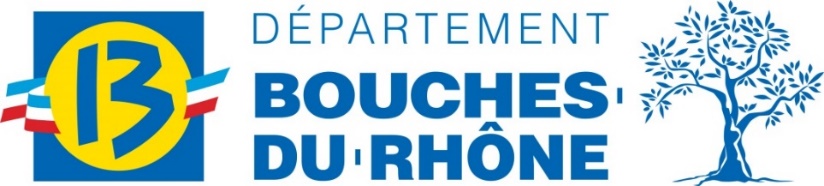 Direction de l’Environnement, des Grands Projets et de la RechercheService Recherche et Enseignement SupérieurAPPEL À PROJETSProjets de recherche d’intérêt départementalAnnée 2023Dossier de candidature DATE LIMITE DE DEPÔT DE DOSSIER LE31 mai 2023IMPORTANTAfin de valider votre participation à l’appel à projets, le présent dossier devra être retourné avant le 31/05/2023 - 23h59 en format Word et PDF par courriel à l’adresse suivante : sres@departement13.fr Les candidats devront également déposer entre le 15/02/2023 et le 31/05/2023 un dossier de demande de subvention correspondant à leur projet sur la plateforme en ligne du Département :http://subventions.departement13.fr/sub/login-tiers-subFICHE SYNTHETIQUEIDENTITE PORTEUR DE PROJET / ORGANISME BENEFICAIREIDENTITE DU RESPONSABLE DU PROJETFICHE DE PRESENTATION DU CANDIDATVeillez à faire apparaître votre expérience et vos références FICHE DE PRESENTATION DU PROJETPrésentation détaillée du projet de recherche, moyens mis en œuvre, importance de l’équipement dans la réalisation projetNature de l’équipement : détaillez, renouvellement, nouvel équipement, équipement unique ou ensemble de matériel, Thématiques relevant des responsabilités prioritaires du Département et autres thématiques	  □ ACTION SOCIALE / PROTECTION DE L’ENFANCE / SANTE□ EDUCATION / JEUNESSE□ CULTURE ET SPORT□ ENVIRONNEMENT / ESPACES NATURELS SENSIBLES□ TOURISME□ SECOURS / SECURITE INCENDIE / PREVENTION DES RISQUES TECHNOLOGIQUES OU NATURELS□ BEL ÂGE / HANDICAP □ DEVELOPPEMENT LOCAL / AMENAGEMENT DU TERRITOIRE                   □ ROUTES / MOBILITES□ COHERENCE AVEC L’AGENDA 2030, PRECISEZ :□ AUTRES, PRECISEZ :Impact attendu et objectif poursuivi : indiquez la portée de la recherche et les verrous que le projet va permettre de leverPour rappel, les critères de selection - Intérêt scientifique du projet de recherche : enjeux scientifiques, qualité des résultats déjà obtenus. Articulation avec les programmes nationaux et européens, capacité à inclure les collaborations internationales; - Pertinence et clarté du projet ;- Caractère innovant, plus-values scientifiques, technologiques, humaines ou organisationnelles attendues ;- Capacité de mise en œuvre : expérience du responsable scientifique, adéquation entre les objectifs du projet et les moyens humains et matériels associés.- Capacité à répondre aux thématiques et aux priorités ciblées dans l’appel à projets. Cohérence avec les enjeux défiis par le Dépatement à saoir, accélérer les transitions en lien avec les grands enjeux sociétaux et environnementaux. Impact sur l’attractivité du territoire.Planning détaillé ENGAGEMENTAUTORISATION DE PUBLICATIONAutorisation de publication à retourner signée, afin de permettre au Conseil départemental des Bouches-du-Rhône d'utiliser vos documents pour la promotion des projets et la création de ressources partagées.Je, soussigné(e) Mme/ M. Nom et Prénom, Président(e) / Délégué(e) /Directeur(trice) de Nom de l’établissement d’enseignement supérieur ou de recherche public, agissant en qualité de représentant des auteurs / propriétaires des documents ci-après désignés : 1/ Déclare expressément être titulaire des droits d’exploitation, comprenant le droit de reproduction et le droit de représentation, sur ces documents (y compris les œuvres photographiques) et être habilité à les céder à autrui.2/ Déclare avoir recueilli l'autorisation des personnes apparaissant de manière reconnaissable sur les photographies transmises pour la publication des dites photographies.3/ Autorise, à titre gratuit et non exclusif, le Conseil départemental des Bouches-du-Rhône à :Insérer ces documents ou parties de ces documents (y compris les œuvres photographiques) sur ses sites internet en vue de présenter et promouvoir le projet.Communiquer ces documents ou partie de ces documents (y compris les œuvres photographiques) au public dans le cadre d'une diffusion presse et de la diffusion d'une publication papier ou électronique. Reproduire les documents ci-dessus désignés (y compris les œuvres photographiques) sur tous supports numériques permettant leur insertion sur les sites (et assimilés) du Conseil départemental des Bouches-du-Rhône ou dans une publication papier en vue de présenter le projet.Fait à			         leSignatureLISTE DES PIECES A JOINDRE AU DOSSIER DE CANDIDATURELe présent dossier de candidature dûment complété (en format Word et PDF). Un envoi par WeTransfer est possible si le dossier est trop lourd.Le logo du porteur de projet.Une lettre de soutien et d’intérêt du projet du Responsable du Laboratoire.Un avis de la Commission de l’organisme de recherche porteur du projet lorsque le projet fait l’objet d’un passage délibération.Un courrier d’intérêt adressé par le Responsable de l’établissement de recherche à Madame la Présidente du Conseil Départemental des Bouches du Rhône.Les candidats devront également déposer entre le 15/02/2023 et le 31/05/2023 un dossier de demande de subvention correspondant à leur projet sur la plateforme en ligne du Département.PORTEUR DU PROJET / ORGANISME BENEFICAIRE :REPRESENTANT DU PROJET / NOM DU LABORATOIRE :INTITULE DU PROJET :RESUME DU PROJET (en français) :THEMATIQUE(S) DU PROJET:□ Santé / Sciences du vivant		□ Education / Jeunesse 	□ Environnement□ Ingénierie / Physique			□ Sciences de l’Univers 	□ Mathématiques /                                                                                                                                                       Informatique□ Sciences humaines et sociales 	□ Sciences économiques 	□ Sciences juridiques   □ Energie         			□ Chimie 			□ Culture □ Sport                                                   □ Autre, précisez :    DUREE DU PROJET :Précisez avec le planning détaillé en page 9L’EQUIPE : NOMBRE, NOMS ET FORMATION DES INTERVENANTSCOÛT GLOBAL DU PROJET:MONTANT DE LA DEMANDE DE SUBVENTION :Nom du porteur de projet Adresse Code postalVille Référent(s)Tel  fixe :Tel  portable :Courriel :Site internet :Nom du responsable de projet Nom du LaboratoireAdresse Code postalVille Référent(s)Tel  fixe :Tel  portable :Courriel :Site internet :Contenu duréeJE SOUSSIGNÉ(E),JE SOUSSIGNÉ(E),JE SOUSSIGNÉ(E),JE SOUSSIGNÉ(E),PRÉNOM :NOM : PRESIDENT(E) /
DELEGUE(E)/DIRECTEUR(RICE) DE :SIGNATURE DU/DE LA PRESIDENT(E) / DIRECTEUR(TRICE)OBLIGATOIREAPPOSER LE CACHET ICI ▲